Reinhard Fred BenzingerMarch 28, 1915 – September 25, 1995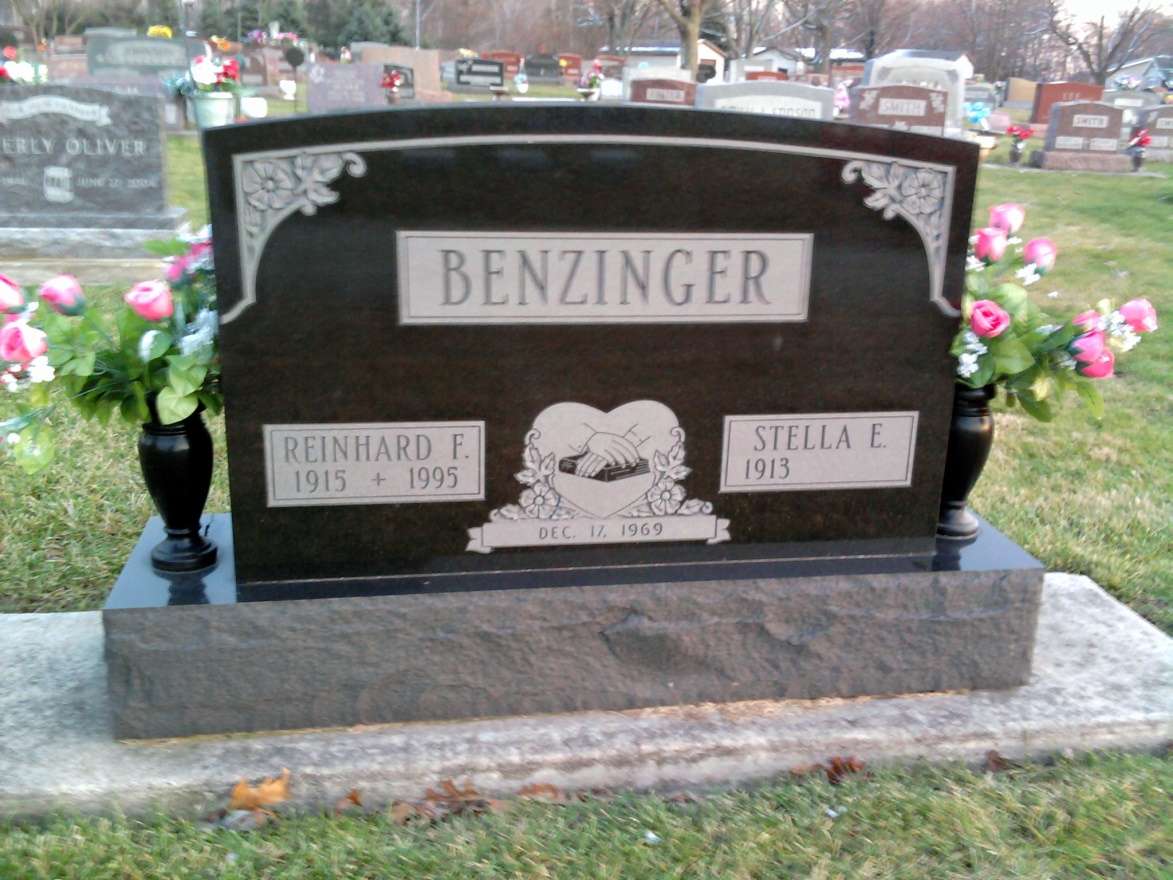 Photo by Thomas LibyReinhard Fred Benzinger
in the Indiana, Death Certificates, 1899-2011

Name: Reinhard Fred Benzinger
Gender: Male
Race: White
Age: 80
Marital status: Married
Birth Date: 28 Mar 1915
Birth Place: Hoagland, In
Death Date: 25 Sep 1995
Death Place: Bluffton, Wells, Indiana, USA
Father: Fred Benzinger
Mother: Susan Saalfrank
Spouse: Stella Wells
Informant: Stella Benzinger; wife; Bluffton, Indiana
Burial: September 27, 1995; Elm Grove Cemetery; Bluffton, Indiana
 